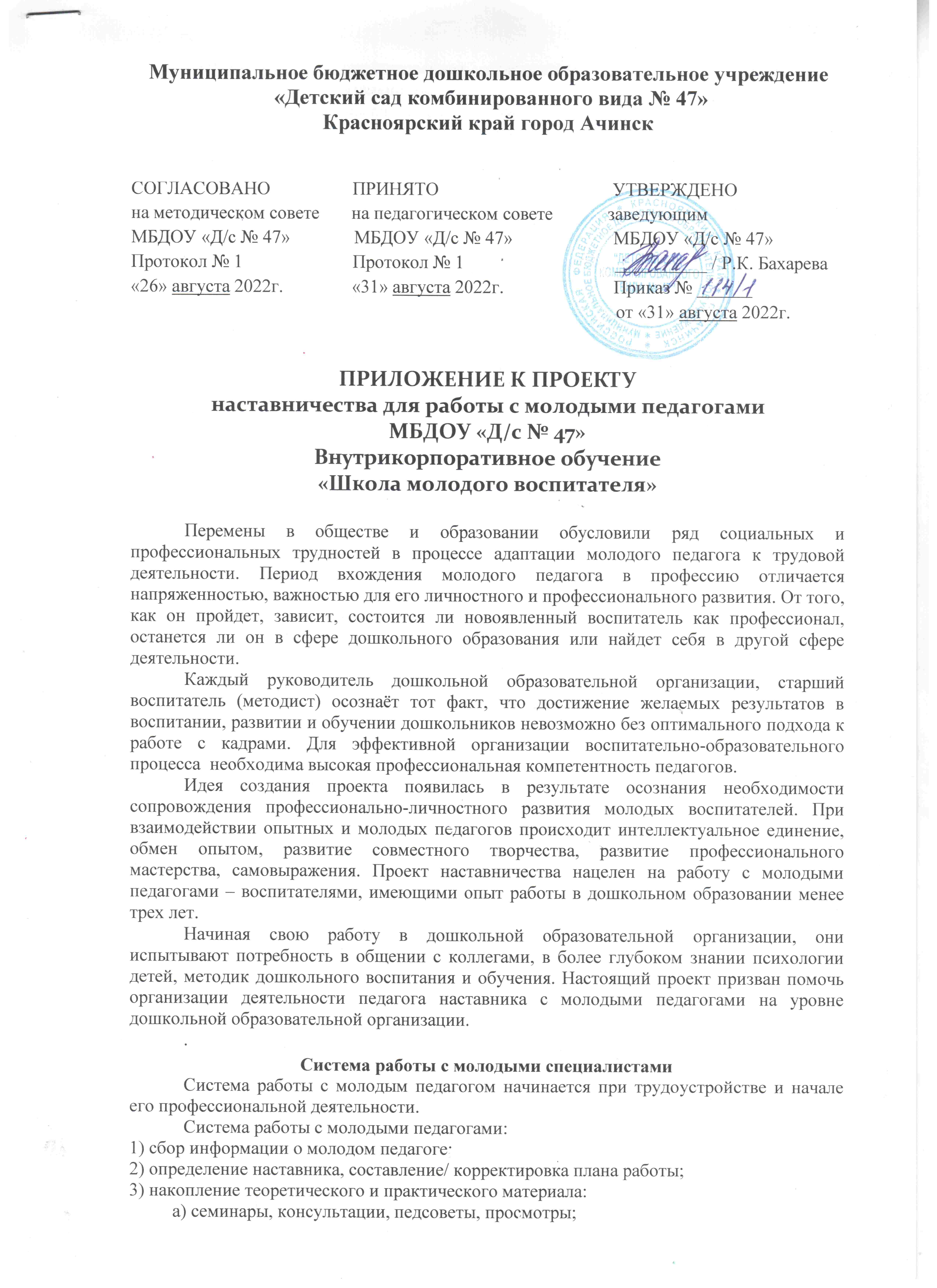 б) непосредственно организованная образовательная деятельность, развлечения, прогулки, продуктивная деятельность;в) перспективные планы работы, конспекты, сценарии досуговых мероприятий;4) описание опыта, оформление материала: теоретического и практического.При организации наставничества процесс наставничества затрагивает интересы трёх субъектов взаимодействия:Формы работы педагога наставника с наставляемым молодым педагогом	Для того, чтобы повысить профессиональное мастерство молодых педагогов,  используются разные формы работы. Выбор форм работы зависит от этапа реализации программы, от личностных качеств педагогов, от уровня профессиональной подготовки молодых педагогов, от поставленных задач.План работы педагога наставника с молодым педагогомна 2022 – 2023 учебный годСубъекты взаимодействияСодержание взаимодействияСтарший воспитатель –молодой педагог1. Создание условий для адаптации педагога на работе.2. Знакомство с нормативными и локальными актами.3. Обеспечение необходимыми методическими материалами, литературой.Молодой педагог –воспитанники –родители (законные представители)1. Формирование авторитета педагога, уважения, интереса к нему у детей и родителей (законных представителей).Молодой педагог –коллеги1. Оказание поддержки со стороны коллег.Краевой, муниципальный уровеньУровень образовательной организации1. Курсы повышения квалификации.2. Городские проблемные и творческие группы, методические объединения.3. Городские семинары, конференции.4. Вебинары.5. Конкурсы профессионального мастерства.6. Общение, обмен опытом в профессиональных интернет-сообществах.7. Аттестация1. Диалог, беседа.2. Индивидуальная, групповая консультация.3. Самоанализ собственной деятельности.4. Обучающие семинары.5. Практикумы.6. Анкетирование, опрос.7. Мастер-класс педагога наставника.8. Взаимопосещения, открытые просмотры.9. Анализ педагогических ситуаций.10. Квест-игра.11. Деловая игра.12. Круглый стол.Содержание деятельностиОтветственныеСентябрь Сентябрь Организационные мероприятия: собеседование с молодыми специалистами; анкетирование; выбор и назначение наставников.Старший воспитатель, методический советВыявление профессиональных проблем и образовательных запросов молодого педагога.Старший воспитатель, методический советОбеспечение каналов многосторонней связи с молодым педагогом.Старший воспитатель, методический советСоставление памятки для молодых специалистов.Старший воспитатель, методический советПрактикум:• Изучение нормативно-правовой базы. • Организация учебно-воспитательного процесса в ОО.• Ведение документации дошкольного учреждения.Старший воспитатель, методический советКонсультация:  «Планирование воспитательно-образовательного процесса».Старший воспитатель, методический советОктябрь Октябрь Консультация:  «Формы и методы, используемые при организации режимных моментов».Старший воспитатель, методический советКонсультация:  «Формы работы с родителями». Памятка:  «Советы по проведению родительских собраний».Старший воспитатель, методический советПрактикум:  Изучение методических разработок «Как подготовить конспект НООД», составление конспектов».Старший воспитатель, методический совет«Организация работы по ИАОП. Проведение индивидуальных занятий для детей с ТНР»Учитель – логопед Маркова С.П.Ноябрь Ноябрь Консультация: «Методы и приемы ознакомления детей дошкольного возраста с окружающим миром».Старший воспитатель, методический советКонсультация: «Организация РППС в группе»Старший воспитатель, методический советКруглый стол: «Организация предметно-развивающей среды в группе».Старший воспитатель, методический советДекабрь Декабрь Консультация:  Планирование  и организация работы по самообразованию  Старший воспитатель, методический совет,музыкальный руководитель Маслюк С.П.Практикум: «Методика проведения детских праздников».   Консультация «Роль воспитателя на музыкальных занятиях и праздниках».Старший воспитатель, методический совет,музыкальный руководитель Маслюк С.П.Взаимопосещение новогодних утренников, анализ мероприятий.Старший воспитатель, методический совет,музыкальный руководитель Маслюк С.П.ЯнварьЯнварьЛекция - практикум: «Детское экспериментирование. Организация и проведение экспериментов с дошкольниками. Занимательные опыты и эксперименты». Памятка: «Центр экспериментирования в группе детского сада».Старший воспитатель, методический совет,музыкальный руководитель Маслюк С.П.Консультация: «Сотрудничество воспитателя и музыкального руководителя». Памятка: «Центр музыки в группе».  Старший воспитатель, методический совет,музыкальный руководитель Маслюк С.П.Февраль Февраль Консультация:  «Место игры в обучении ребёнка-дошкольника. Организация и руководство творческими играми детей».Старший воспитатель, методический советКонсультация: «Игры и упражнения на коррекцию детской агрессивности».Старший воспитатель, методический советМартМартКонсультация: «Современные инновационные технологии в системе дошкольного образования. Проектная технология».Старший воспитатель, методический советАпрель Апрель Консультация: «Развитие личности в трудовой деятельности» (виды труда и их освоение детьми; оборудование).Старший воспитатель, методический советДискуссия «Трудная ситуация на занятие и ваш  выход из нее».Старший воспитатель, методический советПосещение НООД опытных педагогов, анализ НООД (согласно Годового плана МБДОУ "Д/с № 47».Старший воспитатель, методический советМай Май Анализ работы  «Школы молодого воспитателя» за 2022-2023 учебный год.Презентация: «Учиться, всегда пригодиться!».Старший воспитатель, методический совет